Муниципальное бюджетное общеобразовательное учреждение лицей №3Ставропольский край, Петровский городской округ, г. СветлоградСценарий классного часа  к 1 сентябряПодготовила: Колпак Алла Леонидовна,классный руководитель 8Г класса,учитель иностранного языка01.09.2022г.Классный час в 8г классе« И снова здравствуйте!»Классный руководитель:Вот и закончились летние каникулы, и лицей снова  приветливо распахнул двери. приглашая в  новый учебный год.Давайте обратимся к школьному астрологу и послушаем, что ждёт нас в этом году:-  хронические недосыпания;- непредвиденные вызовы родителей в школу;- временная амнезия во время ответов у доски;- цикличные, в основном в конце четверти, припадки любви к школьным учителям;Чего стоит опасаться:- своего острого языка;- перемен в личной жизни, которые  могут с вами произойти на большой перемене;- прийти в школу в свитере наизнанку и не заметить этого;2. Для того. чтобы этого не случилось, проведем священные ритуалы,  которые обязательно помогут вам в новом у учебном году.Итак, ритуал первый« Очищение головы от дурных мыслей» - почешите голову обеими руками, затем сбросьте то, что прилипло к вашим рукам, на землю. 3 разаРитуал второй  « На дружбу»Все сидящие за партами одновременно наступите  друг другу на ногу. После  этого священного ритуала у вас не будет ссор и конфликтов друг с другом.Примем во внимание советы астрологов  и пойдём дальше.  Всё изменилось – вы повзрослели, стали старше. Сейчас подумайте немного, что в вас изменилось, какими вы стали и охарактеризуйте себя тремя прилагательными.Запомните эти характеристики, посмотрим в следующем году, изменятся ли они.- Хотите узнать,  к какой категории учеников вы относитесь? Перед вами  листочки с изображениями геометрических фигур.  В психологии геометрические фигуры связывают с характером человека. И я предлагаю вам выполнить следующее задание:   Перед вами пять фигур - квадрат, треугольник, прямоугольник, круг и зигзаг. Выберите из них ту фигуру, в отношении которой можете сказать: «Это - я!» - ту, что понравилась больше всего. Квадрат. Привет, отличники и хорошисты! Вы человек организованный и трудолюбивый, дома на вашем письменном столе всегда порядок. Карандаши в пенале остро отточены, ручки всех цветов радуги. Но иногда и вы даёте промашку. Слишком увлекшись мелочами, совершаете большие ошибки. Вы упрямо идёте к своей цели. Рубль у  вас попросить взаймы тяжело. Не дадите. Учиться вы любите. Из таких людей, как вы, получаются хорошие бизнесмены и учителя.Треугольник. Вы заводила. Во снах такие девчонки, как вы, видят себя великой актрисой, а мальчики Наполеоном. Вам нравится быть в центре внимания. Вы любите соревноваться и побеждать, но принцип «главное не финиш, а участие» - не для вас. Вам важна победа!Круг. Вы легко сходитесь с людьми. Приблизительно так же, как  Колобок. Отправившись путешествовать из домика бабушки и дедушки, он слёту определил, что ни заяц, ни волк ему не помеха. Ну, а с лисой ошибочка вышла. А кто в наше время не ошибается? Вы с удовольствием встречаетесь с новыми людьми. Любимое занятие на уроке – изучать реакцию учителя на тот или иной раздражитель. На сопение Сидорова, на хлопающую форточку, на перешёптывающихся Петрову и Иванову, на скрипучие ботинки Борисова. Вы умеете сделать так, чтобы людям вокруг вас было хорошо. Ваша стихия – литература и история.Прямоугольник. Вы всё подвергаете сомнению. Где сомнение – там желание во всём разобраться, а значит, вы любознательны и смелы. Пока не узнаете, что там шуршит в тёмном углу, не успокоитесь. Вы легко решаете сложные задачи – вам интересен сам процесс решения. Зигзаг. Такую сложную форму выбирают обычно существа творческие. Зигзаг необычен, выделяется из общего ряда, агрессивен (поэтому его же могут выбрать отъявленные хулиганы). Вы редко когда на уроках отвечаете заученными фразами. Ответ сам рождается в вашей голове, поэтому вы любите литературу, где можно порассуждать и  поспорить. Вы интересный собеседник!Следующий, не менее интересный метод называется «кокология»Кокология – это относительно новое направление психологии, зародившееся в Японии в конце XX века. Название произошло от японского слова «kokoro», что означает «внутренний мир», «ощущения», «чувство», «сознание», «дух». То есть, кокология – это изучение внутреннего мира. Ее создатели – профессора университета Rissho: Исаму Сайто и Тадахико Нагао.     Не думайте долго над вопросами, главное здесь – расслабиться и не воспринимать тесты слишком серьезно, просто получайте удовольствие от процесса и удивляйтесь результатам! И первый кокотест  называется  «Под небом голубым». Представьте себе чистое голубое небо без единого облачка. Одна только мысль об этом должна хоть немного улучшить ваше настроение. Теперь окиньте глазами окружающий ландшафт. Какая из перечисленных картин выглядит для вас наиболее успокаивающей?1. Белая заснеженная равнина.
2. Голубой морской простор.
3. Покрытые зеленью горы.
4. Поле, поросшее жёлтыми цветами.1. Белая заснеженная равнинаВы наделены особой восприимчивостью, которая позволяет вам с одного взгляда понимать ситуации и распутывать сложные проблемы без каких-либо доказательств и объяснений. Вы обладаете всем необходимым для того, чтобы быть проницательным и решительным человеком, и даже немного провидцем. Доверяйте своей интуиции; она всегда будет вести вас в правильном направлении.2. Голубой морской просторУ вас есть природный талант к межличностным взаимоотношениям. Люди уважают вашу способность обращаться с другими людьми и то, как вы помогаете людям различных групп объединяться вместе.
Одним своим присутствием вы помогаете другим работать более спокойно и эффектно, что делает вас бесценным членом любого проекта или любой команды. Когда вы говорите «Хорошая работа. Продолжайте в том же духе», люди знают, что вы на самом деле так считаете. И для них это приобретает еще большее значение.3. Покрытые зеленью горыВы обладаете даром экспрессивного общения. Похоже, вы всегда можете подобрать нужные слова, чтобы выразить то, что вы чувствуете, и люди это очень скоро начинают осознавать, что они чувствовали в точность то же самое. Говорят, разделённая радость преумножается, разделённая грусть уменьшается. Похоже, вы всегда в состоянии помочь другим найти правильную сторону этого уравнения.4. Поле, поросшее жёлтыми цветамиВы кладезь знаний и творчества, переполненный идеями и обладающий практически бесконечным потенциалом. Оставайтесь в гармонии с другими людьми и никогда не прекращайте работать над воплощением своей мечты, и тогда не будет ничего, чего бы вы не смогли достичь.Еще один из ярких примеров  кокотестов называется «Мыльные пузыри»  Чтобы добиться наилучшего результата, вы должны представить себе летний день, жаркий и солнечный. Вы стоите в поле и пускаете мыльные пузыри. Что с ними происходит?Мыльные пузыри улетают высоко в небо, поблескивая на солнце.Сотни маленький пузырей вылетают через пластмассовое кольцо непрерывно.Вы стараетесь выдуть один большой пузырь.Мыльные пузыри относит ветром за вашу спину.Ключ к тестуМыльные пузыри являются символом ваших метаний и надежд. Все, что с ними происходит, означает ваши мысли по отношению к мечтам и ваше поведение в стремлении к ним.Если пузыри улетают высоко в небо, вам кажется, то ваши мечты слишком недостижимы и нереальны. Возможно, вы хотите достичь слишком многого и не знаете, с чего начать, или же ваша мечта несбыточна и далека от реальности.Много маленьких пузырей – много целей. Вы сосредоточились на достижении многих небольших и благоразумных целей. Каждая из них доставляет вам радость, но вы должны сконцентрироваться на нескольких, самых важных и больших целях, и идти к ним, не распыляясь.Один большой пузырь – вы не только поставили перед собой большую и важную для вас цель, но и делаете все необходимые шаги для ее достижения. Продолжайте свою работу, и вы увидите результаты, когда придет время.Пузыри, которые относит ветром за спину, означают ваши прошлые мечты, которые не исполнились. Сейчас вам кажется, что вы разучились мечтать, и вы не позволяете себе ставить перед собой цели, чтобы не разочароваться. Вам необходимо понять, что неудачный опыт – это самый ценный вид опыта, и научиться ставить перед собой новые рубежи, которые придадут вам сил и заставят жить целеустремленно и радостно.Желаю вам в новом учебном году:- делайте всё, чтобы понравиться себе;- пусть с вами чаще случаются сердечные приступы любви к одноклассникам;- будьте независимы, но не от своих друзей;- будьте решительными – пока вы 7 раз обдумываете ответ, другие  поднимут руку и      ответят;- выучите  однажды все уроки и проживите  хотя бы один день в году спокойно;-  не экономьте на своем здоровье и не пропускайте  уроки физкультуры;- будьте  более расточительными на комплементы одноклассницам и маме;- засыпая, чаще думайте о том, что завтра  всё будет замечательно;- не ходите  в школу натощак, это может плохо отразиться на вашем настроении;- меньше в тетрадях ошибок, больше на лицах улыбок;А если  серьёзно  - терпения вам. усидчивости, выносливости, ответственности!Ребята, прошу вас встать для произнесения клятвы обучающихся 8Г класса. И , в завершении, напишите на сердечках, которые лежат на ваших партах, пожелания одноклассникам  на этот новый учебный год.И до встречи  на уроках!КЛЯТВАобучающегося 8Г классаЯ,ученик (ца) 8 г класса торжественно обещаю:- приходить в школу до того, как учитель уже проведёт опрос домашнего задания;- не получать двойки, так как это негативно влияет на престиж 8г класса;- беречь нервы своих родителей, а поэтому учиться, учиться и учиться!- сохранять и поддерживать дружественные отношения в классе, несмотря на разницу в росте, весе, внешности, во  взглядах на жизнь  и т.д.;- прилично вести себя в столовой, чтобы показать пример неразумному младшему поколению;- не обижать учителей – предметников, ибо воздастся нам все это на контрольных, в  конце четвертей и года;- не обижать отличников и хорошистов и тех, кто хоть что – либо в чём – либо соображает, чтобы было у кого списать;- показать родителям местоположение кабинета 43, дабы они нашли дорогу  на родительские собрания. В противном случае привести их за ручку;- ходить в лицей прилично одетыми, дабы не вводить противоположный пол в  транс, а  учительский состав в шок;- забыть во время уроков как выглядит собственный мобильный телефон;- беречь и содержать в порядке классное имущество, дабы было за чем и на чём сидеть;- заботиться о своём здоровье, а поэтому не прогуливать уроки физкультуры;Клянусь!Приложение 2 Геометрические и кокотесты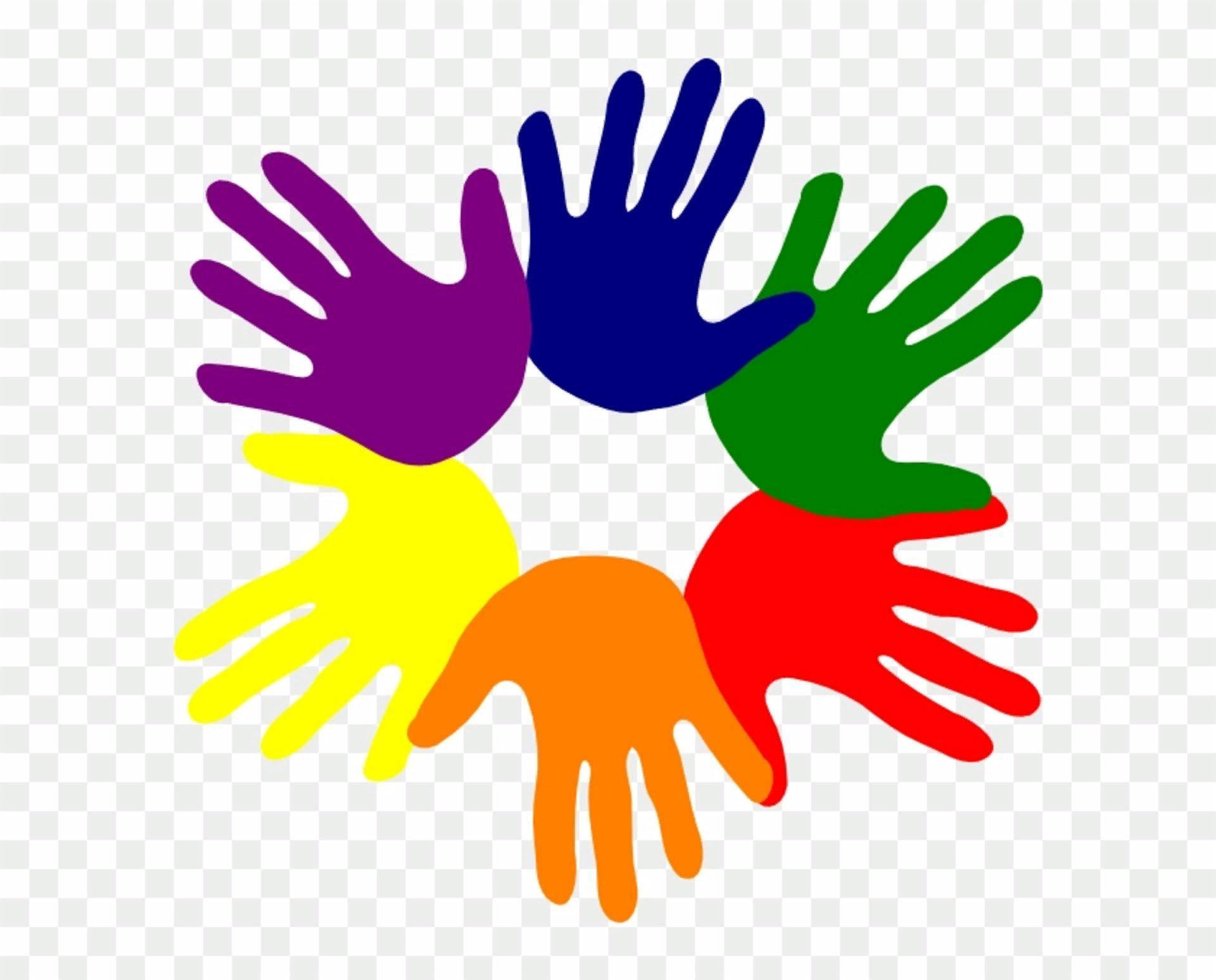 Геометрические фигурыПод небом голубымМыльные пузыриГеометрические фигурыПод небом голубымМыльные пузыриГеометрические фигурыПод небом голубымМыльные пузыриГеометрические фигурыПод небом голубымМыльные пузыри